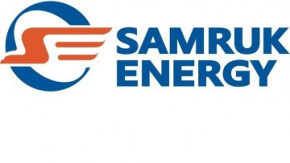 АНАЛИЗ РЫНКА ЭЛЕКТРОЭНЕРГЕТИЧЕСКОЙ ОТРАСЛИ КАЗАХСТАНАЯНВАРЬ-ИЮЛЬ 2023 ГОДАПодготовлен: Департаментом «Развитие Рынка и Продажи» Контактные данные: 8 (7172) 69 24 04Август 2023 годПроизводство электрической энергии в ЕЭС КазахстанаПо данным Системного оператора электростанциями РК в январе-июле 
2023 года было выработано 66 097,5 млн. кВтч электроэнергии, что на 1 030,1 млн. кВтч или на 1,6 % больше аналогичного периода 2022 года.Увеличение выработки наблюдалось по северной и южной зоне ЕЭС Казахстана.млн. кВтч1.1 Производство электроэнергии по областям РКВ январе-июле 2023 года значительно увеличилось производство электроэнергии в Акмолинской, Актюбинской, Жамбылской, Мангистауской, Павлодарской, Северо-Казахстанской и Туркестанской областях по сравнению с аналогичным периодом 2022 года. В то же время, уменьшение производства электроэнергии наблюдалось в Алматинской, Атырауской, Восточно-Казахстанской, Карагандинской, Западно-Казахстанской, Костанайской и Кызылординской областях.млн. кВтч1.2 Производство электроэнергии энергохолдингами и крупными энергопроизводящими организациями.За январь-июль 2023 года производство электроэнергии энергохолдингами и крупными энергопроизводящими организациями составило 28 836,2 млн. кВтч, что на 351,9 млн. кВтч меньше аналогичного периода 2022 года (29 188,1 млн. кВтч), а их совокупная доля от общего объема производства составила 43,6%.млн. кВтч1.3 Производство электроэнергии энергопроизводящими организациями АО «Самрук-Энерго»Объем производства электроэнергии энергопроизводящими организациями АО «Самрук-Энерго» за январь-июль 2023 года составил 20 457,7 млн.кВтч. Увеличение выработки электроэнергии в сравнении с показателями аналогичного периода 2022 года составило 332,9 млн. кВтч или 1,7%. млн. кВтч1.4 Доли энергохолдингов и крупных энергопроизводящих организаций в выработке электроэнергии Казахстана Как видно из представленного ниже графика доля компании АО «Самрук-Энерго» на рынке электрической энергии Казахстана остается лидирующей и составляет 31%.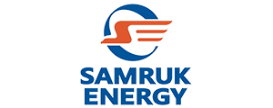 Выработка электроэнергии по типам энергопроизводящих организаций АО «Самрук-Энерго», млн. кВтчПотребление электрической энергии в ЕЭС Казахстана2.1. Итоги работы промышленности в январе-июле 2023 годаВ январе-июле 2023г. индекс промышленного производства (далее - ИПП) в Казахстане составил 103,6%. Рост производства наблюдается в горнодобывающей промышленности и разработке карьеров на 3,8%, обрабатывающей промышленности – на 3%, снабжении электроэнергией, газом, паром, горячей водой и кондиционированным воздухом - на 6,3%, водоснабжении; сборе, обработке и удалении отходов, деятельности по ликвидации загрязнений – на 6,2%.Среди регионов наибольший рост зафиксирован в Акмолинской, Алматинской, Северо-Казахстанской областях и г. Алматы.Изменение индексов промышленного производствав % к соответствующему периоду предыдущего года, прирост +, снижение –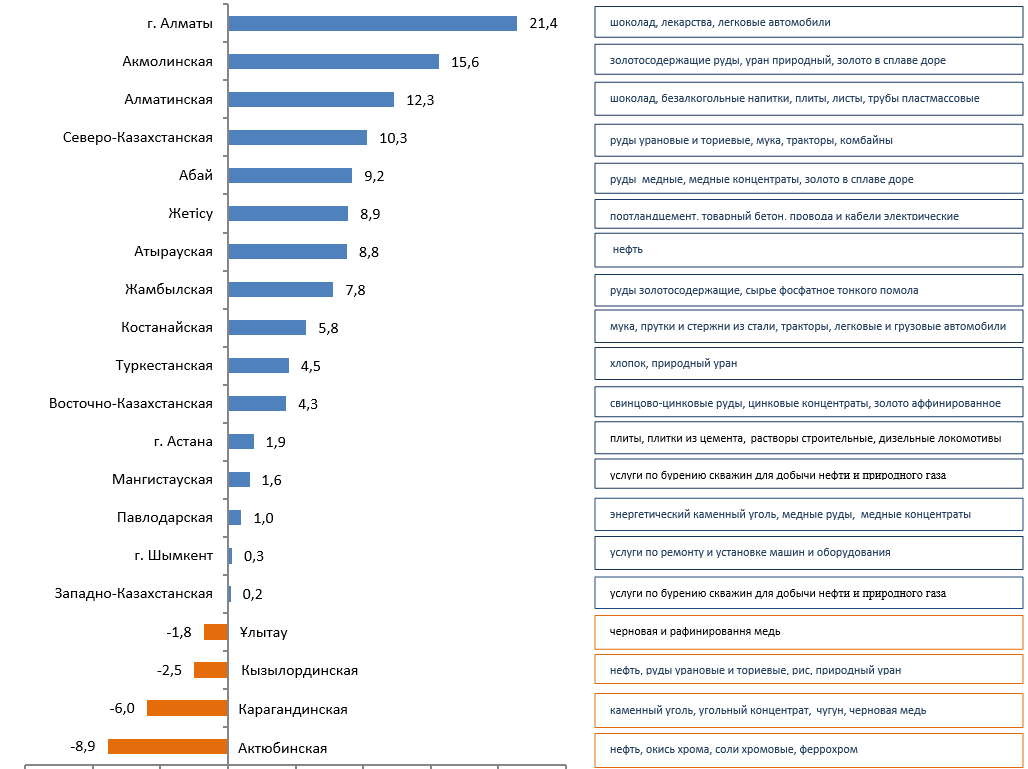 2.2 Потребление электрической энергии по зонам и областямПо данным Системного оператора, в январе-июле 2023 года наблюдалось увеличение в динамике потребления электрической энергии республики в сравнении с аналогичными показателями 2022 года на 1 949,4 млн. кВтч или на 3,0%. Так, в северной и южной зоне республики потребление увеличилось на 2,1% и 7,5% соответственно.млн. кВтч2.3 Потребление электроэнергии потребителями энергохолдингов и крупных энергопроизводящих организаций2.4 Электропотребление крупными потребителями КазахстанаЗа январь-июль 2023 года наблюдается снижение электропотребления потребителями энергохолдингов и крупных энергопроизводящих организаций.млн. кВтчВ январе-июле 2023 года наблюдается рост потребления электроэнергии компаниями АО «Самрук-Энерго» на 231,3 млн. кВтч или на 5% в сравнении с аналогичными показателями за 2022 год.млн. кВтчЗа январь-июль 2023 года по отношению к аналогичному периоду 2022 года потребление электроэнергии по крупным потребителям увеличилось на 63,8 млн. кВтч или на 0,3%.млн. кВтчЭкспорт-импорт электрической энергииВ целях балансирования производства-потребления электроэнергии в январе-июле 2023 года экспорт в РФ составил 784,3 млн. кВтч, импорт из РФ 1 369,1 млн. кВтч.млн. кВтчУгольПо информации Бюро национальной статистики, в Казахстане в январе-июле 2023 года добыто 62 968,2 тыс. тонн каменного угля, что на 1,7% меньше чем за аналогичный период 2022 года (64 063,1 тыс. тонн).тыс. тоннВ январе-июле 2023 года ТОО «Богатырь Комир» добыто 24 257,4 тыс. тонн, что на 2,1 % меньше, чем за соответствующий период 2022 года (24 993,5 тыс. тонн).  Реализованный объем угля в январе-июле 2023 года составил 24 340 тыс. тонн, из них на внутренний рынок РК 18 600,1 тыс. тонн, что на 1,6 % меньше, чем за аналогичный период 2022 года (18 893,9 тыс. тонн) и на экспорт (РФ) – 5 740 тыс. тонн, что на 7,4 % меньше, чем за соответствующий период 2022 года                             (6 195,7 тыс. тонн).По показателям за январь-июле 2023 года в сравнении с аналогичными показателями в 2022 году в ТОО «Богатырь Комир» наблюдается уменьшение реализации угля на 749,5 тыс. тонн или на 3%.       тыс. тоннВозобновляемые источники энергииЦелевые показатели ВИЭС момента принятия Казахстаном вектора по переходу к «зеленой экономике» электроэнергетическая отрасль прошла серьёзный путь реформирования.Государством созданы необходимые меры поддержки развития сектора возобновляемых источников энергии (далее – ВИЭ) для достижения установленных целевых индикаторов.- 3% доли ВИЭ в общем объеме производства электроэнергии к 2020 году (достигнут);- 15% доли ВИЭ в общем объеме производства электроэнергии к 2030 году;- 50% доли альтернативных и ВИЭ в общем объеме производства электроэнергии к 2050 году.Учитывая большой ресурсный потенциал ВИЭ в Казахстане, а также за счет созданных условий поддержки развития ВИЭ, за последние 7 лет установленная мощность объектов ВИЭ выросла почти в 11 раз.Показатели ВИЭ в РКПо данным Министерства энергетики РК в Республике действуют 130 объектов ВИЭ, установленной мощностью 2 525 МВт (46 ВЭС – 1107,5 МВт; 44 СЭС – 1148 МВт; 37 ГЭС – 267,4 МВт; 3 БиоЭС – 1,77 МВт).По данным Системного оператора объем отпуска электроэнергии в ЕС РК объектами по использованию ВИЭ (СЭС, ВЭС, БГС, малые ГЭС) РК за январь-июль 2023 года составил 3 971,3 млн. кВтч. В сравнении с январем-июлем 2022 года (2 881,1 млн. кВтч) прирост составил 1 090,3 млн. кВтч или 37,8%. млн. кВтчТариф на поддержку ВИЭВ рамках поддержки развития ВИЭ, ТОО «Расчетно-финансовый центр по поддержке развития ВИЭ» (далее – ТОО «РФЦ») осуществляет централизованную покупку электрической энергии, производимой объектами ВИЭ.		ТОО «РФЦ», как Единый закупщик распределяет общий объем электроэнергии, полученный от объектов ВИЭ оптовым потребителям Сквозная надбавка ВИЭРоль АО «Самрук-Энерго» в производстве чистой электроэнергииВыработка электроэнергии объектами ВИЭ АО «Самрук-Энерго» (СЭС, ВЭС и малые ГЭС) за январь-июль 2023 года составила 322,8 млн. кВтч, что на 56,2% больше по сравнению с аналогичным периодом 2022 года (206,6 млн. кВтч). Доля электроэнергии ВИЭ АО «Самрук-Энерго» с учетом малых ГЭС в январе-июле 2023 года составила 8,1% от объема вырабатываемой объектами ВИЭ электроэнергии в РК, в то время как в 2022 году данный показатель составил 7,2%. млн. кВтчМеждународное отношения5.1 Обзор СМИ в странах СНГ(по информации с сайта Исполнительного комитета ЭЭС СНГ)КазахстанКазахстан договорился с Россией о закупках электроэнергии18 июля 2023 года в режиме онлайн Министерством энергетики Республики Казахстан проведено совещание, в котором приняли участие порядка 350 участников электроэнергетического рынка.Министерство проинформировало о заключении договора между Единым закупщиком электрической энергии и ПАО «Интер РАО» на плановые поставки электрической энергии, которые позволят, в случае необходимости, обеспечить покупку электрической энергии из энергосистемы Российской Федерации.Также ведомство отметило, что анализ и мониторинг прошедших 17 дней функционирования Единого закупщика и Балансирующего рынка подтверждают, что субъекты оптового рынка электроэнергии подают заявки с превышением реальных объемов потребления.Данные обстоятельства отражаются при формировании графика необходимого объема производства электрической энергии, основанного на технической возможности наших электрических станций и заявляемых недостающих объемов покупки импортной электроэнергии из энергосистемы РФ.В ходе совещания Министерством энергетики Республики Казахстан повторно доведено до сведения субъектов оптового рынка электроэнергии о необходимости качественного прогнозирования объемов потребления электрической энергии. Некачественное прогнозирование приводит к покупке импортной электроэнергии, которая дороже отечественной, что в конечном итоге может привести к удорожанию тарифа для конечного потребителя.Россия Объем ввода мощностей ВИЭ-генерации в России в первом полугодии 2023 года составил 264 МВтОбщий объем ввода объектов возобновляемой генерации в России в первом полугодии 2023 года составил 264 МВт, что на 72% превышает показатели аналогичного периода прошлого года. Об этом сообщили в Ассоциации развития возобновляемой энергетики.Суммарный объем вводов объектов на основе ВИЭ-генерации на оптовом рынке электроэнергии и мощности в рамках ДПМ ВИЭ составил 216,9 МВт, из них на ветроэлектростанции приходится 192 МВт. В частности, на вторую очередь Кольской ВЭС («ЭЛ5-Энерго») - 32 МВт (при общей установленной мощности 202 МВт), Кузьминскую ВЭС (Росатом) - 160 МВт, еще 24,9 МВт - на Красногорскую малую ГЭС («Русгидро»).В рамках розничных рынков электроэнергии реализованы проекты общей мощностью 47,4 МВт, где на солнечные электростанции группы компаний «Хевел» приходится 44,1 МВт, а на Краснополянскую ГЭС «Лукойла» - 3,3 МВт.По состоянию на 1 июля 2023 года совокупная установленная мощность ВИЭ-генерации в РФ составляет 6044 МВт, что на 540 МВт больше, чем годом ранее.Глава ассоциации Алексей Жихарев отметил, что долгосрочного приостановления или отмены инвестиционных проектов удалось избежать - инвесторы отказались от реализации лишь четырех из ранее запланированных проектов, остальные остаются актуальными, но "с определенной отсрочкой".Уже с 2024 года мы ожидаем почти двукратный рост объемов нового строительства ВИЭ-генерации, а в 2025 году будет установлен новый рекорд и этот показатель достигнет 1500 МВт.О государственной поддержке ВИЭ-генерацииМеры государственной поддержки строительства генерирующих объектов на основе возобновляемых источников энергии, предполагающие возврат инвестиций с гарантированной доходностью, работают до 2024 года, но отборы проектов по этой программе уже завершены.Вторая программа поддержки ВИЭ-генерации будет работать в 2025-2035 годах. Изначально ее объем предполагался на уровне 400 млрд рублей, но в итоге был сокращен до около 350 млрд рублей.В Минэнерго РФ ожидают, что до 2035 года в России будет введено около 6,7 ГВт ВИЭ-мощности. Позднее сообщалось, что объем вводов может составить 12 ГВт.Госдума РФ приняла закон о зелёных сертификатахГосдума РФ на заседании 20 июля одобрила во втором и третьем чтениях законпроект о зелёных сертификатах.Документ подготовлен Минэнерго России в рамках исполнения поручений правительства о развитии системы цифровой сертификации электроэнергии, производимой на возобновляемых (низкоуглеродных) источниках, и создании системы обращения зеленых сертификатов.Законопроект вводит понятия сертификатов происхождения электроэнергии и атрибутов генерации, возникающих в результате ее производства на квалифицированных генерирующих объектах, функционирующих на основе возобновляемых источников энергии или на низкоуглеродных генерирующих объектах. При этом определяются содержание и порядок осуществления прав владельцев атрибутов генерации.Одновременно создаются правовые основания для организации учета возникновения, передачи другим лицам и осуществления таких прав, в том числе в случаях, когда атрибуты генерации удостоверяются сертификатами происхождения, а также для учета предоставления, оборота и погашения таких сертификатов. Атрибуты генерации и удостоверяющие их сертификаты станут оборотоспособными формами фиксации преимуществ возобновляемой и низкоуглеродной энергетики перед традиционной.Ведение реестра атрибутов генерации будет осуществляться организацией коммерческой инфраструктуры с использованием специализированной информационной системы. В качестве такой организации, как ожидается, выступит учрежденный Ассоциацией «НП Совет рынка» Центр энергосертификации. Решение о создании такого центра было принято в мае на годовом общем собрании членов «Совета рынка».Законопроект был внесен в ГосДуму еще в сентябре 2022 года и принят в первом чтении в ноябре прошлого года. Ранее в июне замминистра энергетики РФ Павел Сниккарс пояснял, что принятие закона задерживается из-за сложностей с согласованием документа с участниками энергорынка.По его словам, некоторые участники ОРЭМ были «не согласны с внедрением зеленых сертификатов», поскольку считают введение этого инструмента «еще одной мерой поддержки ВИЭ». «Нам очень жаль, что проект закона очень медленно идет. Отработанная идея с проработкой в 1,5−2 года с запуском 3 года назад прорабатывается достаточно долго…», — сетовал замминистра.Главным препятствием для принятия документа был вопрос о цене на зеленые сертификаты для объектов ДПМ ВИЭ. Промышленность, уже заплатившая за энергомощность по ДПМ ВИЭ более 90 млрд рублей с начала программы, просила отдать предприятиям эти сертификаты по себестоимости или вычесть дополнительную выручку генкомпаний от продажи сертификатов из платежей рынка за мощность. В итоге Минэнерго, по информации газеты «Коммерсант», «с учетом замечаний государственно-правового управления президента» подготовило ко второму чтению правки в законопроект, которые предусматривают, что правительство разработает «более справедливую и взвешенную модель регулирования» рынка сертификатов, чтобы учесть «уже произведенные потребителями платежи за мощность» по ДПМ ВИЭ. Особые правила нужны, чтобы «сократить потенциальные риски непризнания» российских сертификатов в зарубежных системах, где обязательно требуется учет иных мер прямой и косвенной господдержки ВИЭ.В пояснительной записке к законопроекту ранее указывалось, что введение зеленых сертификатов» существенно расширит возможности и повысит гибкость компаний, включая крупнейших экспортеров, в вопросах подтверждения зеленого (низкоуглеродного) энергопотребления и расчета углеродного следа продукции в соответствии с лучшими мировыми практиками и общепринятыми стандартами». «Это, в свою очередь, «укрепит конкурентные позиции российского бизнеса на мировых рынках в свете постоянного повышения роли ESG-критериев и внимания к климатическим показателям», — отмечалось там.По словам Павла Сниккарса, зеленые сертификаты и в текущих условиях имеют большие перспективы. «В любом случае независимо от политических решений поставка энергоресурсов, даже переориентированная на рынки дружественных стран все равно может подтверждаться этими сертификатами», — говорил он в июне.«Принятие закона будет способствовать стимулированию добровольного спроса на электроэнергию, производимую на основе использования ВИЭ и на низкоуглеродных генерирующих объектах. А наличие системы сертификации повысит уверенность инвесторов, участвующих в реализации проектов строительства объектов возобновляемой и низкоуглеродной генерации, за счёт достоверного подтверждения «зелёного» характера производства электрической энергии на таких объектах. Кроме того, принятие и реализация закона положительно скажется на эффективности решения задач по достижению углеродной нейтральности, а также на реализации Стратегии социально-экономического развития страны с низким уровнем выбросов парниковых газов», — считают в свою очередь «Совете рынка».КыргызстанВ Кыргызстане введен режим чрезвычайной ситуации в энергетической отраслиПрезидент Кыргызской Республики Садыр Жапаров подписал Указ «О чрезвычайной ситуации в энергетической отрасли Кыргызской Республики».В целях принятия экстренных мер по выводу Кыргызской Республики из энергетического кризиса, связанного с климатическими вызовами, низким уровнем притока воды в бассейне реки Нарын, нехваткой генерирующих мощностей в условиях стремительно опережающего роста энергопотребления, в соответствии со статьей 5 Закона Кыргызской Республики «О Гражданской защите», Законом Кыргызской Республики «О возобновляемых источниках энергии», руководствуясь статьями 66, 71 Конституции Кыргызской Республики, постановляется:1. Объявить с 1 августа 2023 года режим чрезвычайной ситуации в энергетической отрасли Кыргызской Республики со сроком действия до 31 декабря 2026 года.2. Кабинету Министров Кыргызской Республики в недельный срок:1) в установленном порядке предоставить Министерству энергетики Кыргызской Республики право определения и выделения земельных участков, пригодных для использования возобновляемых источников энергии, с последующей их передачей Фонду зеленой энергетики при Кабинете Министров Кыргызской Республики в соответствии с Указом Президента Кыргызской Республики «О вопросах передачи земель, предназначенных для использования возобновляемых источников энергии» от 23 марта 2023 года № 62;2) предоставить исключительное право министру энергетики Кыргызской Республики на период действия режима чрезвычайной ситуации в оперативном порядке:–осуществлять общую координацию деятельности заместителей министров сельского хозяйства Кыргызской Республики, природных ресурсов, экологии и технического надзора Кыргызской Республики, курирующих вопросы земельного и водного фонда, недропользования, директоров Института водных проблем и гидроэнергетики Национальной академии наук Кыргызской Республики, государственного учреждения «Кадастр», государственного предприятия «Кыргызгеология», глав местных государственных администраций в части реализации проектов в сфере энергетики на территории Кыргызской Республики;–вносить предложения об освобождении от занимаемой должности должностных лиц, указанных в абзаце втором подпункта 2 пункта 2 настоящего Указа, в случае ненадлежащего исполнения мер, связанных с реализацией настоящего Указа;3) провести инвентаризацию земельных участков, пригодных для использования возобновляемых источников энергии, и с 1 сентября 2023 года в установленном порядке инициировать прекращение прав пользования земельными участками, предназначенных под строительство объектов в сфере энергетики, которые используются не по целевому назначению или по которым не начаты работы по разработке технико-экономического обоснования, проектированию и строительству энергетических объектов;4) государственным предприятиям, акционерным обществам с государственной долей участия и их дочерним обществам в энергетической отрасли разрешить закупать товары, работы и услуги методом из одного источника в рамках реализации мероприятий, связанных с введением указанного режима чрезвычайной ситуации;5) установить персональную ответственность министра энергетики Кыргызской Республики за надлежащее исполнение настоящего Указа.УзбекистанПодписан Меморандум между АО «Национальные электрические сети Узбекистана» и ОАО «Азерэнержи»Находящееся с визитом в Азербайджане руководство АО «Национальные электрические сети Узбекистана» посетило электростанции, подстанции, лабораторию, учебный центр и центр цифрового управления ОАО «АзерЭнержи», приняло участие в ряде встреч.На встречах президента Открытого акционерного общества (ОАО) «АзерЭнержи» Бабы Рзаева и других лиц с руководством энергосистемы Узбекистана состоялся обмен мнениями о текущем состоянии и перспективах сотрудничества между энергетическими структурами обеих стран.По итогам визита был подписан меморандум между ОАО «АзерЭнержи» и АО «Национальные электрические сети Узбекистана». Целью меморандума является использование опыта энергетической системы Азербайджана и расширение сотрудничества между двумя странами в энергетическом секторе.В рамках визита узбекской делегации была представлена подробная информация об электростанциях, подстанциях, системе цифрового управления и новой системе SCADA ОАО «АзерЭнержи», важных факторах, необходимых при применении этих систем, программном обеспечении, автоматизации и других областях.ТаджикистанТаджикистан в первом полугодии этого года экспортировал электроэнергию на сумму свыше $43,2 млнТаджикистан в первом полугодии этого года экспортировал электроэнергию на сумму свыше $43,2 млн, сообщает статистическое ведомство страны. Это на $1,4 млн меньше по сравнению с этим же периодом 2022 года.Таджикистан, по данным ОАХК «Барки точик», в рамках заключенных договоренностей поставляет электроэнергию в Афганистан (круглогодично, но в ограниченных объемах в осенне-зимнем периоде) и в Узбекистан — только в весенне-летний период (с мая по август).Это связано с тем, что в осенне-зимний период электричества не хватает даже для обеспечения внутренних потребителей.Летом же республика располагает большими излишками водно-энергетических ресурсов, часть которых на ГЭС сбрасывается вхолостую.В середине мая этого года Минэнерго Узбекистана сообщило о начале сезонного импорта электроэнергии из Таджикистана.Известно, что с 2018 года действует практика экспорта электроэнергии, произведенной в летний мелиоративный период, в Узбекистан, что, в свою очередь, служит увеличению стока природных вод, поступающих в водоемы нашей страны.По данным статистического ведомства, в первом полугодии этого года в Таджикистане произведено около 10,7 млрд кВт·ч электроэнергии, что на 3,3% больше по сравнению с аналогичным периодом 2022 года.Около 95% электричества выработано гидроэлектростанциями, оставшаяся часть – тепловыми станциями, а также солнечными станциями в небольших объемах.АрменияЕАБР выделил $26 млн на строительство нового энергоблока Разданской ТЭС в АрменииЕвразийский банк развития (ЕАБР) направит $26 млн на финансирование строительства нового энергоблока на базе Разданской ТЭС. Соответствующий кредитный договор подписан с компанией H Energy Solutions (группа компаний «Ташир»).Мощность энергоблока составит 50 МВт, что позволит производить около 400 млн кВт·ч электроэнергии в год. В рамках строительства будет использовано высокоэффективное современное оборудование, соответствующее международным экологическим стандартам, что станет вкладом в охрану окружающей среды.Производимая в рамках проекта электроэнергия будет поставляться как на свободный конкурентный рынок электроэнергии Армении, так и на экспорт. Реализация проекта позволит усилить диверсификацию генерации в Армении и увеличить ее эффективность.Станцию планируется ввести в эксплуатацию в середине 2024 года.Это второй проект в сфере повышения энергетической безопасности, реализуемый ЕАБР совместно с группой компаний «Ташир» в Армении. В августе 2022 года достигнута договоренность о финансировании Банком модернизации инфраструктуры и производства приборов учета в рамках программы внедрения в республике международных стандартов управления и автоматизированных систем учета. На эти цели в рамках кредитного договора ЕАБР направляет $30 млн. В рамках проекта в том числе осуществляется расширение производства на площадке в Ереване устройств учета потребления электроэнергии.В рамках реализации Стратегии на 2022–2026 годы ЕАБР уделяет особое внимание странам с малыми экономиками. За время членства Армении в Банке с 2009 года здесь реализовано 24 проекта на общую сумму около $508 млн, 6 из них на $126 млн. в 2022 и 2023 годах в таких отраслях, как сельское хозяйство, энергетика и финансовый сектор.№ п/пЗонаТип генерацииЯнварь-июльЯнварь-июльΔ, млн. кВтчΔ, %№ п/пЗонаТип генерации2022г.2023г.Δ, млн. кВтчΔ, %КазахстанВсего 65 067,466 097,51 030,11,6%КазахстанТЭС50 858,950 951,792,80,2%КазахстанГТЭС6 530,36 638,4108,11,7%КазахстанГЭС5 4015 141,6-259,4-4,8%КазахстанВЭС1 203,52 132,1928,677,2%КазахстанСЭС1 073,71 232,3158,614,8%КазахстанБГУ01,41,41СевернаяВсего47 968,148 823,9855,81,8%1СевернаяТЭС41 75942 240,0481,01,2%1СевернаяГТЭС1 717,61 684,2-33,4-1,9%1СевернаяГЭС3 490,13 191,0-299,1-8,6%1СевернаяВЭС657,21 299,6642,497,7%1СевернаяСЭС344,2407,763,518,4%1СевернаяБГУ 01,41,42ЮжнаяВсего8 449,18 773,0323,93,8%2ЮжнаяТЭС5 265,35 183,8-81,5-1,5%2ЮжнаяГЭС1 910,91 950,639,72,1%2ЮжнаяГТЭС172,2162,0-10,2-5,9%2ЮжнаяВЭС373,2654,0280,875,2%2ЮжнаяСЭС727,5822,695,113,1%3ЗападнаяВсего8 650,28 500,6-149,6-1,7%3ЗападнаяТЭС3 834,63 527,9-306,7-8,0%3ЗападнаяГТЭС4 640,54 792,2151,73,3%3ЗападнаяВЭС173,1178,55,43,1%3ЗападнаяСЭС22,00,00,0№ п/пОбластьЯнварь-июльЯнварь-июльΔ, млн. кВтчΔ, %№ п/пОбласть2022г.2023г.Δ, млн. кВтчΔ, %1Акмолинская3 049,43 314,9265,58,7%2Актюбинская2 101,22 402,6301,414,3%3Алматинская4 362,04 115,3-246,7-5,7%4Атырауская4 268,34 189,1-79,2-1,9%5Восточно-Казахстанская1 334,86Жамбылская5 167,13 624,7-1 542,4-29,9%7Западно-Казахстанская2 581,12 688,8107,74,2%8Карагандинская374,89Костанайская1 490,41 337,5-152,9-10,3%10Кызылординская8 501,17 139,3-1 361,8-16,0%11Мангистауская733,7692,7-41,0-5,6%12Павлодарская378,6368,3-10,3-2,7%13Северо-Казахстанская2 891,52 974,082,52,9%14Туркестанская27 545,327 876,7331,41,2%15Абайская870,31 263,3393,045,2%16Жетысуская1 127,41 225,898,48,7%17Улытауская1 174,9Итого по РК65 067,466 097,51 030,11,6%№ п/пНаименование2022г.2022г.2023г.2023г.Δ 2023/2022ггΔ 2023/2022гг№ п/пНаименованиеЯнварь-июльдоля в РК, %Январь-июльдоля в РК, %млн. кВтч%Всего29 188,1 44,9%28836,243,6%-351,9 -1,2%1.ERG11 344,2 17,4%11303,017,1%-41,2 -0,4%2.ТОО «Казахмыс Энерджи»3 460,3 5,3%3515,25,3%54,9 1,6%3.ТОО «Казцинк»1 453,1 2,2%1271,91,9%-181,2 -12,5%4.АО «Арселлор Миттал»1 392,5 2,1%1097,51,7%-295,0 -21,2%5.ТОО «ККС» 3 745,0 5,8%3470,35,3%-274,7 -7,3%6.ЦАЭК2 898,2 4,5%3192,34,8%294,1 10,1%7.АО «Жамбылская ГРЭС»1 993,1 3,1%1997,13,0%4,0 0,2%8.Нефтегазовые предприятия2 901,74,5%2988,94,5%87,2 3,0%№ п/пНаименование2022г.2022г.2023г. 2023г. Δ 2023/2022гг.Δ 2023/2022гг.№ п/пНаименованиеЯнварь-июльдоля в РК, %Январь-июльдоля в РК, %млн. кВтч%АО «Самрук-Энерго»20124,830,9%20457,731,0%332,91,7%1 АО «АлЭС»3106,14,8%3049,34,6%-56,8-1,8%2ТОО «Экибастузская ГРЭС-1»12613,919,4%12885,319,5%271,42,2%3 АО «Экибастузская ГРЭС-2»3242,05,0%3367,25,1%125,23,9%4 АО «Шардаринская ГЭС»498,10,8%415,00,6%-83,1-16,7%5АО «Мойнакская ГЭС»569,50,9%517,80,8%-51,7-9,1%6ТОО «Samruk-Green Energy»11,70,0%12,70,0%1,008,5%7ВЭС Шелек ТОО «Энергия Семиречья»5,4128,00,2%8ТОО «Первая ветровая электрическая станция»83,50,1%82,40,1%-1,1-1,3%№ п/пНаименованиеЯнварь-июльЯнварь-июльΔ, 
млн. кВтчΔ, %№ п/пНаименование2022г.2023г.Δ, 
млн. кВтчΔ, %Казахстан64 968,066 917,41 949,43,0%1Северная зона41 715,142 602,9887,82,1%2Западная зона 8 646,98 618,5-28,4-0,3%3Южная зона14 60615 696,01 090,07,5%в т.ч. по областям1Акмолинская 6 014,06 426,4412,46,9%2Актюбинская 3 990,63 749,3-241,3-6,0%3Алматинская 7 279,46 942,7-336,7-4,6%4Атырауская 3 948,64 139,6191,04,8%5Абайская1 810,76Восточно-Казахстанская 5 962,84 293,0-1 669,8-28,0%7Жетысуская921,88Жамбылская 2 781,52 942,7161,25,8%9Западно-Казахстанская1 619,21 387,2-232,1-14,3%10Карагандинская 10 958,18 930,2-2 027,9-18,5%11Костанайская 2 723,42 670,2-53,2-2,0%12Кызылординская 1 111,41 167,756,35,1%13Мангистауская 3 079,03 091,712,70,4%14Павлодарская 11 144,411 416,6272,22,4%15Северо-Казахстанская921,8968,246,45,0%16Туркестанская3 433,73 721,2287,58,4%17Улытауская2 338,3№ п/пНаименованиеЯнварь-июльЯнварь-июльΔ, млн. кВтчΔ, %№ п/пНаименование2022г.2023г.Δ, млн. кВтчΔ, %Всего25 352,123 579,9-17 060,1-7%1.ERG8 762,06 879,7-1 882,3-21%2.ТОО «Корпорация Казахмыс»2 257,02 219,8-37,3-2%3.ТОО «Казцинк»1 481,01 172,5-308,5-21%4.АО «Арселор Миттал Темиртау»2 016,91 730,7-286,2-14%5.ТОО «ККС»3 939,44 051,7112,33%6.АО «ЦАЭК»3 194,53 158,2-36,3-1%7.Жамбылская ГРЭС701,61 378,9677,397%8.Нефтегазовые предприятия2 999,62 988,5-11,10% № п/пНаименованиеЯнварь-июльЯнварь-июльΔ, млн. кВтчΔ, % № п/пНаименование2022г.2023г.Δ, млн. кВтчΔ, %АО «Самрук-Энерго»4 699,34 930,6231,35%1.ТОО «Богатырь-Комир»175,6183,27,64%2.АО «АлатауЖарык Компаниясы»590,3603,713,42%3.ТОО «АлматыЭнергоСбыт»3 933,34 143,6210,35%№ п/пПотребительЯнварь-июльЯнварь-июльΔ, млн. кВтчΔ, %№ п/пПотребитель2022г.2023г.Δ, млн. кВтчΔ, %1АО «Арселор Миттал Темиртау»2 151,42 023,8 -127,6-5,92АО АЗФ (Аксуйский) «ТНК Казхром»2 961,22 959,6 -1,6-0,13ТОО «Kazakhmys Smelting» 729,9325,6 -404,4-55,44ТОО «Казцинк»1 605,91 550,0 -55,9-3,55АО «Соколовско-Сарбайское ГПО»868,0749,5 -118,5-13,66ТОО «Корпорация Казахмыс» 771,0662,3 -108,7-14,17АО АЗФ (Актюбинский) «ТНК Казхром»1 868,31 702,2 -166,1-8,98РГП «Канал им. Сатпаева»179,1211,1 32,017,99ТОО "YDD Corporation"491,4640,6 149,230,410АО «Усть-Каменогорский титано-магниевый комбинат»429,0376,0 -52,9-12,311ТОО «Атырауский нефтеперерабатывающий завод»471,1464,8 -6,3-1,312ТОО «Тенгизшевройл»1 113,61 166,0 52,54,713АО «ПАЗ» (Павлодарский алюминиевый завод)564,0552,9 -11,1-2,014АО «КЭЗ» (Казахстанский электролизный завод)2 154,12 170,9 16,80,815АО "НК Казахстан Темир Жолы"1 750,92 116,6 365,720,916АО «KEGOC»2 841,63 342,2 500,517,6ИтогоИтого20 950,321 014,263,80,3НаименованиеЯнварь-июльЯнварь-июльΔ, млн. кВтчΔ, %Наименование2022г.2023г.Δ, млн. кВтчΔ, %Экспорт Казахстана-936,8-1361,1-424,345,3%в Россию-717,0-784,3-67,39,4%в ОЭС Центральной Азии-219,7-576,8-357,0162,5%Импорт Казахстана769,11382,6613,679,8%из России769,11369,1600,178,0%Сальдо-переток «+» дефицит, «-» избыток-167,721,6189,3-112,9%№ п/пОбластьЯнварь-июльЯнварь-июльΔ, тыс. тоннΔ, %№ п/пОбласть2022г.2023г.Δ, тыс. тоннΔ, %1Павлодарская39 013,339 192,2179,90,5%2Карагандинская18 991,818 570,5- 421,3-2,2%3Восточно-Казахстанская19,80,3-19,5-98,5%4Абай4 676,24 196-480,2-10,3%Всего по РК64 063,162 968,2- 1 094,9-1,7%№ п/пОбластьЯнварь-июльЯнварь-июльΔ, тыс. тоннΔ, %2023/2022гг№ п/пОбласть2022г.2023г.Δ, тыс. тоннΔ, %2023/2022ггВсего на внутренний рынок РКВсего на внутренний рынок РК18 893,918 600,1-293,8-1,6%Всего на экспорт в РФВсего на экспорт в РФ6 195,75 740,0-455,7-7,4%ВСЕГОВСЕГО25 089,624 340,0749,5-3%№ п/п Наименование2022г.2022г.2023г.2023г.2023г.Δ, млн. кВтчΔ, %№ п/п НаименованиеЯнварь-июльдоля в РК, %Январь-июльЯнварь-июльдоля в РК, %Δ, млн. кВтчΔ, %1Выработка в РК65067,4100%66097,566097,5100%1030,11,6%2Выработка ВИЭ в РК2881,04,4%3971,33971,36,0%1090,337,8%3Выработка ВИЭ, в т.ч. по зонам  доля в соответствующей зоне доля в соответствующей зоне доля в соответствующей зоне доля в соответствующей зоне доля в соответствующей зоне доля в соответствующей зоне доля в соответствующей зоне Северная зона1130,52,4%1852,13,8%3,8%721,663,8% Южная зона1575,418,6%1936,022,1%22,1%360,622,9%Западная зона175,12,0%180,52,1%2,1%5,43,1%4Выработка ВИЭ, в т.ч. по зонам доля в ВИЭ РК, %доля в ВИЭ РК, %доля в ВИЭ РК, %доля в ВИЭ РК, %доля в ВИЭ РК, %доля в ВИЭ РК, %доля в ВИЭ РК, % Северная зона1130,513,3%1852,146,6%46,6%721,663,8% Южная зона1575,418,5%1936,048,7%48,7%360,622,9%Западная зона175,12,1%180,54,5%4,5%5,43,1%5Выработка ВИЭ, в т.ч. по типам доля в ВИЭ РК, %доля в ВИЭ РК, %доля в ВИЭ РК, %доля в ВИЭ РК, %доля в ВИЭ РК, %доля в ВИЭ РК, %доля в ВИЭ РК, %СЭС1073,737,3%1232,331,0%31,0%158,614,8%ВЭС1203,541,8%2132,153,7%53,7%928,677,2%Малые ГЭС603,821,0%605,515,2%15,2%1,70,3%БГУ0,0-1,40,0%0,0%1,4-№ п/пНаименование2022г.2022г.2023г.2023г.Δ, млн. кВтчΔ, %№ п/пНаименованиеЯнварь-июльдоля в РК, %Январь-июньдоля в РК, %Δ, млн. кВтчΔ, %ВИЭ С-Э, в том числе:206,67,2%322,88,1%116,256,2%1Каскад малых ГЭС АО «АлЭС» 43,7МВт106,03,7%99,72,5%-6,3-5,9%2ТОО «Samruk-Green Energy» СЭС 2МВт + СЭС 1МВт+СЭС 0,4МВт11,70,4%3,60,1%-8,1-69,2%3ТОО «Samruk-Green Energy» ВЭС Шелек 5МВт5,49,10,2%4ТОО «Первая ветровая электрическая станция» ВЭС 45 МВт83,52,9%82,42,1%-1,1-1,3%5ТОО «Энергия Семиречья» ВЭС Шелек 60МВт--128,0---